2018 год объявлен годом мира и труда.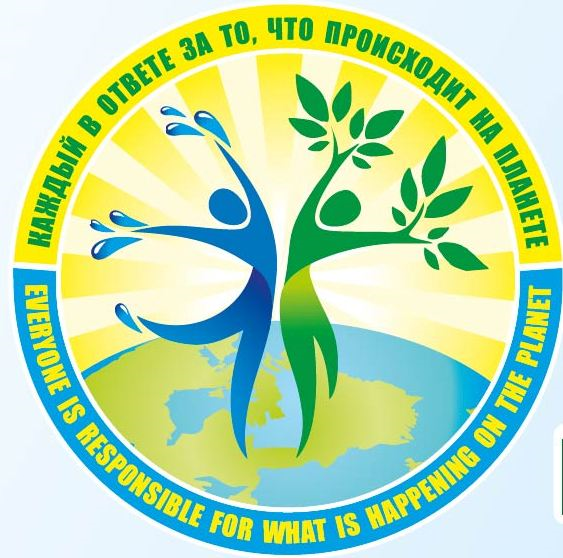 В этой связи по инициативе профсоюзного комитета учащихся колледжа начала работать патриотическая рубрика « Гражданская позиция – это естественно для молодёжи». Учащиеся колледжа  могут высказаться (устно, письменно; используя интернет, культурные мероприятия, спортивные и др.) по вопросам, которые их интересуют, волнуют и связаны с судьбой своей страны, её будущим.Профком предлагает профгрупоргам провести на данную тему «профсоюзные обсуждения» (в устном виде либо с заполнением учащимися группы  соответствующей анкеты) с приглашением членов профактива. Ребята из профактива считаю, что  мероприятия, связанные с воспитанием гражданской позицией среди молодёжи, способствуют формированию осознанного отношения к труду и пониманию важности сохранения мира на земле, в государстве, в жизни коллектива, в личной жизни, душе человека. Желаем всем крепкого здоровья и процветания; успехов в учёбе и личного счастья.Анкета на тему: «Гражданская позиция – это естественно для молодёжи». Предлагаемые темы для высказывания своего мнения:Молодость – это…Зачем человеку знания?Чем ты дорожишь сегодня?Где и как можно научиться успеху и удаче в жизни?«Родная сторонка» в сердце твоём?Можешь ли ты составить несколько поэтических строк на тему о стране, в которой родился и живёшь?Что нового ты привнёс бы в государственное устройство страны? Почему? Зачем?Образование – это …Зачем человеку трудиться? Почему возникают войны?Зачем нужен мир?  Как ты обозреваешь своё будущее? Немного о будущем Беларуси ….Председатель профкома Г. В. Замостьянина